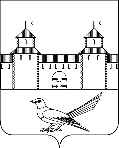 от                        № _______ Об утверждении Порядка принятия решений                                             ПРОЕКТо подготовке и реализации бюджетныхинвестиций в объекты муниципальнойсобственности Сорочинского городскогоокруга Оренбургской области       В соответствии со статьей 79 Бюджетного кодекса Российской Федерации, со статьей 16 Федерального закона от 06.10.2003 № 131-ФЗ «Об общих принципах организации местного самоуправления в Российской Федерации», руководствуясь статьями 32, 35, 40 Устава муниципального образования Сорочинский городской округ Оренбургской области, администрация Сорочинского городского округа Оренбургской области постановляет:Утвердить Порядок принятия решений о подготовке и реализации бюджетных инвестиций в объекты муниципальной собственности Сорочинского городского округа Оренбургской области согласно приложению.Признать утратившими силу:2.1. Постановление администрации Сорочинского городского округа Оренбургской области от 28.01.2016 № 91-п «Об утверждении Порядка принятия решений о подготовке и реализации бюджетных инвестиций в объекты капитального строительства муниципальной собственности Сорочинского городского округа Оренбургской области и приобретение объектов недвижимого имущества в муниципальную собственность Сорочинского городского округа Оренбургской области»;2.2. Постановление администрации Сорочинского городского округа Оренбургской области от 29.01.2018 № 100-п «О внесении изменений в постановление администрации Сорочинского городского округа Оренбургской области от 28.01.2016 № 91-п «Об утверждении Порядка принятия решений о подготовке и реализации бюджетных инвестиций в объекты капитального строительства муниципальной собственности Сорочинского городского округа Оренбургской области и приобретение объектов недвижимого имущества в муниципальную собственность Сорочинского городского округа Оренбургской области».Контроль за исполнением настоящего постановления возложить на заместителя главы по финансовой политике – начальника управления финансов администрации Сорочинского городского округа Оренбургской области Такмакову Т.П.4. Настоящее постановление вступает в силу после официального опубликования в информационном бюллетене «Сорочинск официальный» и подлежит опубликованию на Портале муниципального образования Сорочинский городской округ Оренбургской области в сети «Интернет» (www.sorochinck56.ru). Глава муниципального образованияСорочинский городской округ                                                                                   Т.П. МелентьеваРазослано: в дело, Управлению финансов, Управлению ЖКХ, Управлению архитектуры, отделу по управлению имуществом, отделу по экономике, Управлению образования, отделу по культуре и искусству, Рябых Е.С., Кремневой И.А.                                                                                                                                                                                                  Приложение                                                                                                      к постановлению администрации                                                                                                      Сорочинского городского округа                                                                                                      Оренбургской области                                                                                                       от______________ № ________ Порядок принятия решений о подготовке и реализации бюджетных инвестиций в объекты муниципальной собственности Сорочинского городского округа Оренбургской области1. Настоящий Порядок устанавливает правила принятия решений о подготовке и реализации бюджетных инвестиций за счет средств бюджета муниципального образования Сорочинский городской округ Оренбургской области в форме капитальных вложений в объекты муниципальной собственности Сорочинского городского округа Оренбургской области (далее - решение).2. Понятия, используемые в настоящем Порядке:подготовка бюджетных инвестиций за счет средств бюджета муниципального образования Сорочинский городской округ Оренбургской области в форме капитальных вложений в объекты муниципальной собственности Сорочинского городского округа Оренбургской области - определение объектов, в строительство, реконструкцию, техническое перевооружение или приобретение которых необходимо осуществлять инвестиции, а также документов территориального планирования, в которые необходимо осуществить инвестиции, и объема необходимых для этого бюджетных ассигнований, а также определение главного распорядителя средств бюджета муниципального образования Сорочинский городской округ Оренбургской области, муниципального заказчика, застройщика в отношении объектов капитального строительства, документов территориального планирования и (или) объектов недвижимого имущества;реализация бюджетных инвестиций за счет средств бюджета муниципального образования Сорочинский городской округ Оренбургской области в форме капитальных вложений в объекты муниципальной собственности Сорочинского городского округа Оренбургской области (далее - инвестиции) - осуществление инвестиций в строительство, реконструкцию, техническое перевооружение объектов капитального строительства, подготовку документов территориального планирования и (или) на приобретение объектов недвижимого имущества.3. Инициатором подготовки проекта решения может выступать соисполнитель муниципальной программы Сорочинского городского округа Оренбургской области - администрация Сорочинского городского округа Оренбургской области, ее отраслевой (функциональный) орган, определенный ответственным за реализацию подпрограммы муниципальной программы Сорочинского городского округа Оренбургской области, в рамках которой планируется осуществлять инвестиции в целях строительства, реконструкции, технического перевооружения объектов капитального строительства, подготовки документов территориального планирования или приобретения объектов недвижимого имущества, либо администрация Сорочинского городского округа Оренбургской области, ее отраслевой (функциональный) орган, наделенный в установленном порядке полномочиями в соответствующей сфере деятельности в случае, если инвестиции в целях строительства, реконструкции, технического перевооружения объектов капитального строительства, подготовки документов территориального планирования или приобретения объектов недвижимого имущества не планируется осуществлять в рамках подпрограмм муниципальной программы Сорочинского городского округа Оренбургской области (далее - уполномоченный орган).4. При исполнении бюджета муниципального образования Сорочинский городской округ Оренбургской области не допускается предоставление бюджетных инвестиций в объекты муниципальной собственности Сорочинского городского округа Оренбургской области, по которым принято решение о предоставлении субсидий на осуществление капитальных вложений в объекты муниципальной собственности Сорочинского городского округа Оренбургской области.При исполнении бюджета муниципального образования Сорочинский городской округ Оренбургской области допускается предоставление бюджетных инвестиций в объекты муниципальной собственности Сорочинского городского округа Оренбургской области, указанные в абзаце первом настоящего пункта, в случаях, предусмотренных Бюджетным кодексом Российской Федерации.5. Отбор объектов капитального строительства, в строительство, реконструкцию, техническое перевооружение которых необходимо осуществлять инвестиции, документов территориального планирования, в которые необходимо осуществить инвестиции, и (или) объектов недвижимого имущества, на приобретение которых необходимо осуществлять инвестиции, производится с учетом:приоритетов и целей развития Сорочинского городского округа Оренбургской области исходя из стратегии социально-экономического развития Сорочинского городского округа Оренбургской области до 2020 года и на период до 2030 года, утвержденной постановлением администрации Сорочинского городского округа Оренбургской области от 25.05.2016 N 761-п, прогнозов и программ социально-экономического развития Сорочинского городского округа Оренбургской области, муниципальных программ Сорочинского городского округа Оренбургской области;оценки эффективности использования средств бюджета муниципального образования Сорочинский городской округ Оренбургской области, направляемых на капитальные вложения.В случае если подготовка обоснования бюджетных инвестиций в объекты капитального строительства в соответствии с законодательством Российской Федерации является обязательной, решения принимаются в том числе на основании подготовленного в установленном законодательством Российской Федерации порядке обоснования инвестиций и результатов его технологического и ценового аудита, а также утвержденного задания на проектирование.6. Уполномоченный орган подготавливает проект решения, который должен содержать следующую информацию:наименование объекта капитального строительства и (или) объекта недвижимого имущества, документа территориального планирования;направление инвестирования (строительство, реконструкция, техническое перевооружение объектов капитального строительства, подготовка документов территориального планирования, приобретение объектов недвижимого имущества);наименование главного распорядителя бюджетных средств;наименования застройщика, заказчика;мощность (прирост мощности) объекта капитального строительства, подлежащая вводу, и (или) мощность объекта недвижимого имущества;срок ввода в эксплуатацию объекта капитального строительства и (или) приобретения объекта недвижимого имущества, год утверждения документа территориального планирования;сметная стоимость объекта капитального строительства (при наличии утвержденной проектной документации) или предполагаемая (предельная) стоимость объекта капитального строительства и (или) стоимость приобретения объекта недвижимого имущества с выделением объема инвестиций на подготовку (корректировку) проектной документации и проведение инженерных изысканий, выполняемых для подготовки (корректировки) такой проектной документации, стоимость подготовки документа территориального планирования;распределение сметной стоимости объекта капитального строительства (при наличии утвержденной проектной документации) и (или) предполагаемой (предельной) стоимости объекта капитального строительства или стоимости приобретения объекта недвижимого имущества по годам реализации инвестиционного проекта с выделением объема инвестиций на подготовку (корректировку) проектной документации и проведение инженерных изысканий, выполняемых для подготовки (корректировки) такой проектной документации (в ценах соответствующих лет реализации инвестиционного проекта);общий (предельный) объем инвестиций, предоставляемых на реализацию инвестиционного проекта, с выделением объема инвестиций на подготовку (корректировку) проектной документации и проведение инженерных изысканий, выполняемых для подготовки (корректировки) такой проектной документации (в ценах соответствующих лет реализации инвестиционного проекта);распределение общего (предельного) объема предоставляемых инвестиций по годам реализации инвестиционного проекта с выделением объема инвестиций на подготовку (корректировку) проектной документации и проведение инженерных изысканий, выполняемых для подготовки (корректировки) такой проектной документации (в ценах соответствующих лет реализации инвестиционного проекта).7. К проекту решения прилагаются пояснительная записка и документ, содержащий результаты оценки бюджетной и социальной эффективности инвестиционного проекта, проведенной уполномоченным органом в порядке, установленном администрацией Сорочинского городского округа Оренбургской области постановлением от 21.02.2018 № 206-п «Об утверждении порядка оценки эффективности инвестиционных проектов, финансирование которых планируется осуществлять за счет средств бюджета Сорочинского городского округа Оренбургской области», а также расчет объема эксплуатационных расходов, необходимых для содержания объекта капитального строительства и (или) объекта недвижимого имущества после ввода его в эксплуатацию (приобретения), и сведения об источниках финансового обеспечения с представлением документов и материалов, обосновывающих указанные расчеты.Пояснительная записка должна содержать обоснование целесообразности строительства, реконструкции, технического перевооружения объекта капитального строительства и (или) приобретения объекта недвижимого имущества, подготовки документа территориального планирования.8. Уполномоченный орган согласует проект решения, предусматривающий предоставление бюджетных инвестиций в строительство, реконструкцию, техническое перевооружение объектов капитального строительства, подготовку документов территориального планирования и (или) приобретение объектов недвижимого имущества в рамках муниципальной программы Сорочинского городского округа Оренбургской области, с ответственным исполнителем муниципальной программы Сорочинского городского округа Оренбургской области в случае, если уполномоченный орган не является одновременно ее ответственным исполнителем.В проект решения может быть включено несколько объектов капитального строительства и (или) объектов недвижимого имущества, документов территориального планирования.9. Проект решения, согласованный в соответствии с пунктом 8 настоящего Порядка, направляется уполномоченным органом в отдел по экономике администрации Сорочинского городского округа Оренбургской области. После согласования с отделом по экономике администрации Сорочинского городского округа Оренбургской области проект решения направляется на согласование в Управление финансов администрации Сорочинского городского округа Оренбургской области с учетом соблюдения сроков, установленных нормативными правовыми актами Сорочинского городского округа Оренбургской области, регулирующими порядок составления проекта  бюджета муниципального образования Сорочинский городской округ Оренбургской области на очередной финансовый год и на плановый период и порядок внесения изменений в решение Совета депутатов муниципального образования Сорочинский городской округ Оренбургской области о бюджете муниципального образования Сорочинский городской округ Оренбургской области на текущий финансовый год и на плановый период.10. Решение утверждается постановлением администрации Сорочинского городского округа Оренбургской области.11. Внесение изменений в решение осуществляется в соответствии с настоящим Порядком.Администрация Сорочинского городского округа Оренбургской областиП О С Т А Н О В Л Е Н И Е 